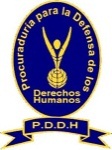 NoNombrePlazaUnidad AdministrativaCorreoelectrónicoTeléfonoFuncionesFormación técnica y profesional / experiencia especial para el cargo1Marta Gloria Flores GuardadoAsesor TécnicoProcuraduría Adjunta para la Defensa de los Derechos Humanosmartaflores@pddh.gob.sv2520-4366Revisar o elaborar resoluciones, oficios u otros pronunciamientos sometidos a firma de la señora Procuradora por las diferentes Jefaturas, Delegaciones Departamentales y las Procuradurías Adjuntas.Coordinar el equipo técnico y administrativo de la Procuraduría Adjunta para la Defensa de los Derechos Humanos.Analizar los Documentos que se sean sometidos para opinión por la Procuradora o el Procurador Adjunto.Participar en comisiones o comités institucionales sobre temas de tutela o administrativo en los cuales se le convoque o designe.Elaborar propuestas técnicas para el mejoramiento institucional y de los procedimientos del sistema de protección.Analizar y gestionar solicitudes de estadísticas presentadas a la Institución.Analizar y gestionar solicitudes de información o documentos relacionadas con expedientes de violación a derechos humanos.Atender usuarios/usuarias que solicitan información sobre casos que se encuentran en el Despacho u otras unidades.Capacitar personal sobre los procedimientos institucionalesLicenciada en Ciencias Jurídicas, con conocimiento en Sistemas de Protección de Derechos Humanos, Derecho Constitucional, Derecho Internacional Humanitario, Mecanismos de Protección de los Derechos Humanos y respecto a las Reglas del Debido Proceso,  Jurisprudencia Latinoamericana en materia de Aplicación e Interpretación de la Convención Americana de Derechos Humanos a Nivel Interno, Métodos Alternativos de Solución de Conflictos, Derechos  Ambiental y su aplicación no jurisdiccional del Derecho al Medio Ambiente, derecho laboral y Derecho Administrativo.Egresada del máster en protección internacional de derechos humanos, de la Universidad de Alcalá, España, septiembre 2017 septiembre 2018.Jefa del Departamento de Resoluciones de la PDDH, relativo a dirigir el personal, dictar criterios de resolución de casos al personal del departamento.; elaborar resoluciones e informes especiales o situacionales sobre casos emblemáticos o prácticas sistemáticas de violaciones a derechos humanos. Capacitar al personal de otros departamentos y delegaciones departamentales sobre criterios de resolución en diferentes casos. Jefa de Control de la Legalidad de los Actos de la Administración Pública de la Procuraduría para la Defensa de los Derechos Humanos, relativo a la investigación de casos relacionados con actos arbitrarios o ilegales de la administración pública. Jefa interina del Departamento de Denuncias de la PDDH, relativo a dirigir al personal encargado de recibir denuncias para la recepción, calificación y tramitación de denuncias a violaciones a derechos humanos, recibir denuncias y resolver casos de violación a derechos humanos; definir criterios de atención a víctimas, elaborar propuesta de manual de calificaciones y tipología de violaciones a derechos humanos, participar en la elaboración de un plan de capacitación trienal para el personal de la PDDH (1998-2000), elaborar diagnóstico de la situación del sistema institucional de protección a derechos humanos. Impartir capacitaciones al personal de la institución sobre la tipología y el manual de calificación de violaciones a derechos humanos. Jefa del Departamento de Derechos Económicos, Sociales y Culturales de la Procuraduría para la Defensa de los Derechos Humanos, relativo a dirigir la investigación, depuración y cierre de casos, elaborar, dictámenes y proyectos de resolución, elaboración de informes, análisis de coyuntura sobre la realidad nacional relaciona con los Derechos Económicos, Sociales y Culturales, elaboración de cartas, convenios con otros organismos.Jefa del Departamento de Resoluciones de la PDDH, relativo a dirigir el personal, proponer criterios de resolución de casos al personal del departamento; elaborar resoluciones e informes especiales o situacionales sobre casos emblemáticos o prácticas sistemáticas de violaciones a derechos humanos. Capacitar al personal de otros departamentos y delegaciones departamentales sobre criterios de resolución en diferentes materias. Directora Técnica de Tutela de la PDDH, relativo a Coordinar el trabajo de los diferentes departamentos del sistema de protección de derechos humanos, coordinar acciones para el fortalecimiento institucional con otros departamentos, delegaciones departamentales y Procuraduría Adjuntas, analizar expedientes y dar directrices para la resolución de casos de violación a derechos humanos, resolver casos, organizar e impartir charlas y capacitaciones sobre procedimientos institucionales para la protección de derechos humanos y otros temas sobre la materia en apoyo a la Escuela de Derechos Humanos institucional. 